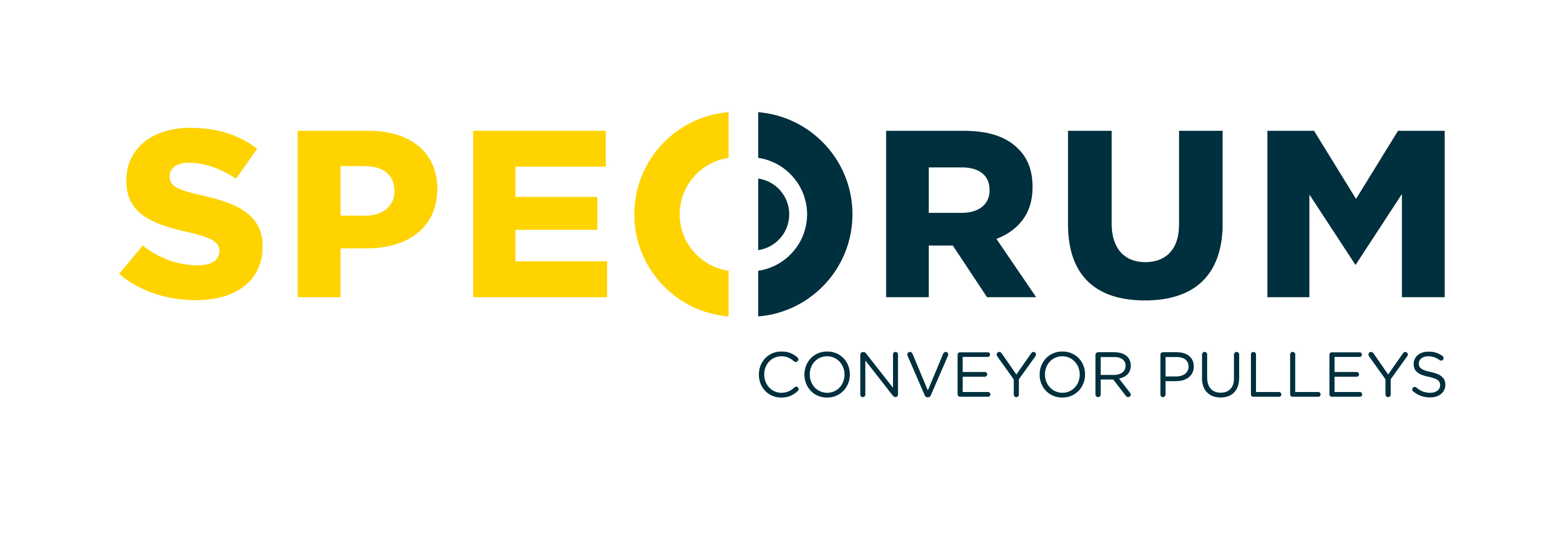 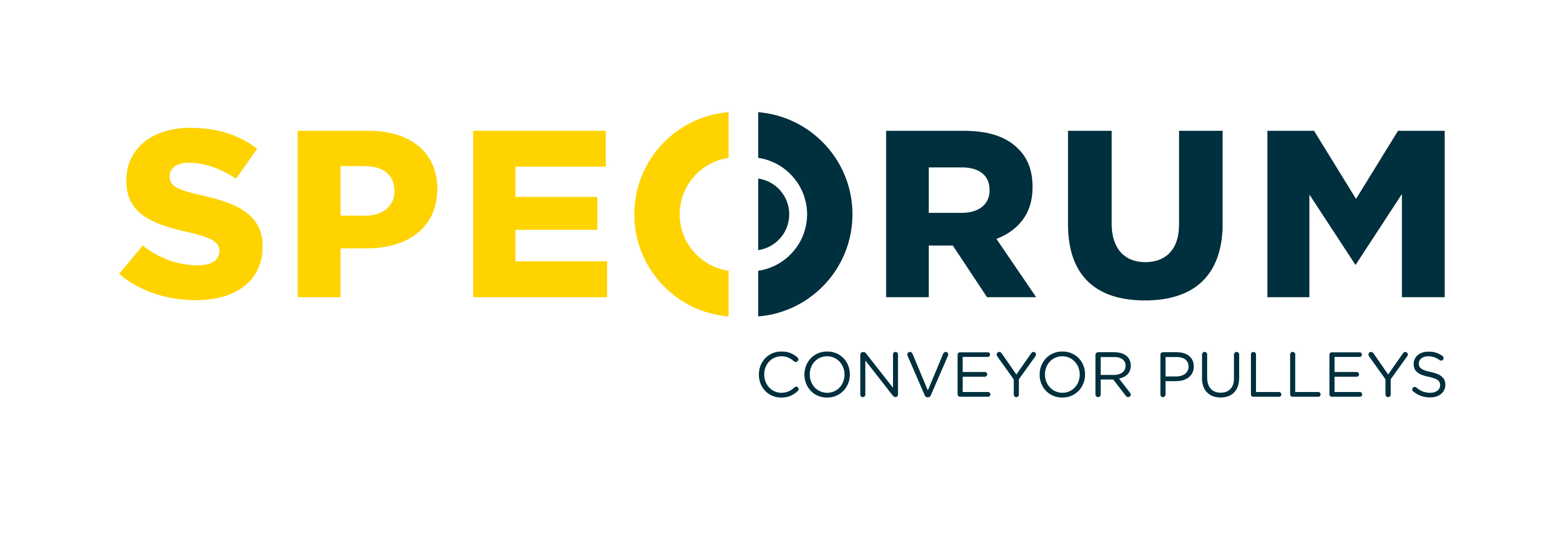 JOB DESCRIPTIONJOB DESCRIPTIONJOB DESCRIPTIONJOB DESCRIPTIONCOMPANY NAME:COMPANY NAME:Specdrum LtdSpecdrum LtdJOB TITLE:                      JOB TITLE:                      Machine Operative(Includes – Plasma Cutter, Press Brake, Band Saw, Manual Lathe, CNC Lathe, Milling Machine)Machine Operative(Includes – Plasma Cutter, Press Brake, Band Saw, Manual Lathe, CNC Lathe, Milling Machine)REPORTS TO:            REPORTS TO:            Production SupervisorProduction SupervisorJOB PURPOSE:                JOB PURPOSE:                To operate machine to manufacture required components in line with production schedule.To operate machine to manufacture required components in line with production schedule.KEY RESPONSIBILITIES: KEY RESPONSIBILITIES: KEY RESPONSIBILITIES: KEY RESPONSIBILITIES: To correctly operate machine to manufacture component parts for production, to required quality standard in accordance with work instruction provided.To read, understand and correctly implement technical drawings.To handle, transport and store component parts as per training and instruction.To maintain work equipment and a safe and well organised workstation.To complete daily safety checks to ensure machine and work equipment is in good working order and submit all necessary check sheets as required. To follow instructions provided by supervisor.To work in accordance with relevant risk assessments and safe systems of work, as per Health & Safety training and instruction.To comply with company policies and procedures.Any other duties, within reason and capability, as agreed with the General Manager / Supervisor. To correctly operate machine to manufacture component parts for production, to required quality standard in accordance with work instruction provided.To read, understand and correctly implement technical drawings.To handle, transport and store component parts as per training and instruction.To maintain work equipment and a safe and well organised workstation.To complete daily safety checks to ensure machine and work equipment is in good working order and submit all necessary check sheets as required. To follow instructions provided by supervisor.To work in accordance with relevant risk assessments and safe systems of work, as per Health & Safety training and instruction.To comply with company policies and procedures.Any other duties, within reason and capability, as agreed with the General Manager / Supervisor. To correctly operate machine to manufacture component parts for production, to required quality standard in accordance with work instruction provided.To read, understand and correctly implement technical drawings.To handle, transport and store component parts as per training and instruction.To maintain work equipment and a safe and well organised workstation.To complete daily safety checks to ensure machine and work equipment is in good working order and submit all necessary check sheets as required. To follow instructions provided by supervisor.To work in accordance with relevant risk assessments and safe systems of work, as per Health & Safety training and instruction.To comply with company policies and procedures.Any other duties, within reason and capability, as agreed with the General Manager / Supervisor. To correctly operate machine to manufacture component parts for production, to required quality standard in accordance with work instruction provided.To read, understand and correctly implement technical drawings.To handle, transport and store component parts as per training and instruction.To maintain work equipment and a safe and well organised workstation.To complete daily safety checks to ensure machine and work equipment is in good working order and submit all necessary check sheets as required. To follow instructions provided by supervisor.To work in accordance with relevant risk assessments and safe systems of work, as per Health & Safety training and instruction.To comply with company policies and procedures.Any other duties, within reason and capability, as agreed with the General Manager / Supervisor. PERSON SPECIFICATION:PERSON SPECIFICATION:PERSON SPECIFICATION:PERSON SPECIFICATION:CriteriaEssentialEssentialDesirableQualifications/AttainmentsGood standard of education to GCSE level or equivalentGood standard of education to GCSE level or equivalentValid Forklift Truck licenceRelevant Experience / KnowledgeA strong work ethicA strong work ethicPrevious experience of operating work machinerySkills and CompetenciesAbility to read technical drawingsAbility to read and use measuring toolsAbility to read technical drawingsAbility to read and use measuring toolsOperational use of Cranes, Air & Hand Tools